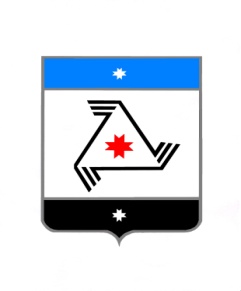                                        Р Е Ш Е Н И Е                             Совет депутатовмуниципального образования «Балезинский район»«Балезино ёрос» муниципал кылдытэтысь депутатъёслэн  Кенешсы О внесении изменений в решение № 1/2-7 от 06.10.2016 г. «О составе постоянных комиссий Совета депутатов муниципального образования «Балезинский район»«25» апреля 2018 годаВ соответствии с п.3 ст.23 Устава муниципального образования «Балезинский район», со ст. 13 Регламента Совета депутатов муниципального образования «Балезинский район», Совет депутатов муниципального образования «Балезинский район» РЕШАЕТ: 1. Внести изменения в решение № 1/2-7 от 06.10.2016 г. «О составе постоянных комиссий Совета депутатов муниципального образования  «Балезинский район» (с изменениями, внесенными решением Совета депутатов муниципального образования «Балезинский район» от 25 октября 2017 года №19-123) утвердить председателем «Экономика, бюджет, финансы» Энтентееву Танзилю Рафисовну.Председатель Совета депутатов                                                Н.В. БабинцевМО «Балезинский район»					                пос. Балезино25.04.2018г.№ 23-174